Участие в районной экологической акции «Покормите птиц зимой»Родители и дети группы №4  с удовольствием откликнулись на акцию и приняли активное участие в экологической акции «Покормите птиц зимой»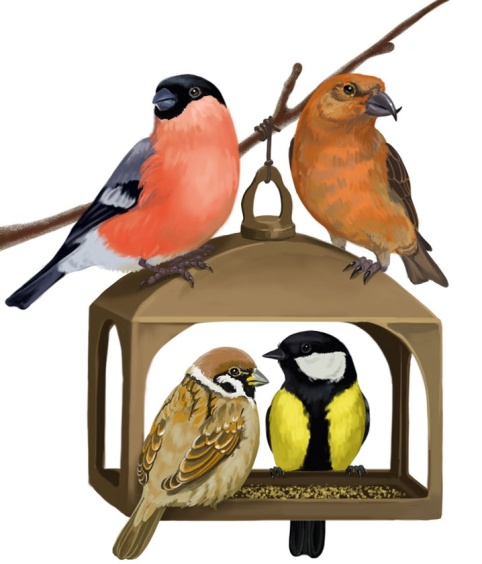 Семья Сафарова Тимура сделали вот такую необычную кормушку.Я принес воробышкам
На тарелке крупки:
Кушайте, воробышки
Кушайте, хорошие.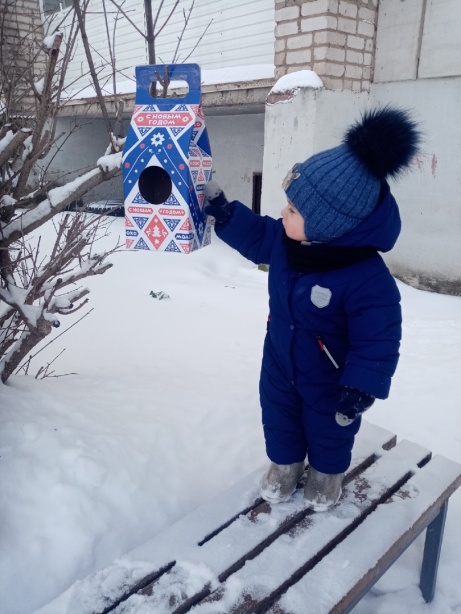 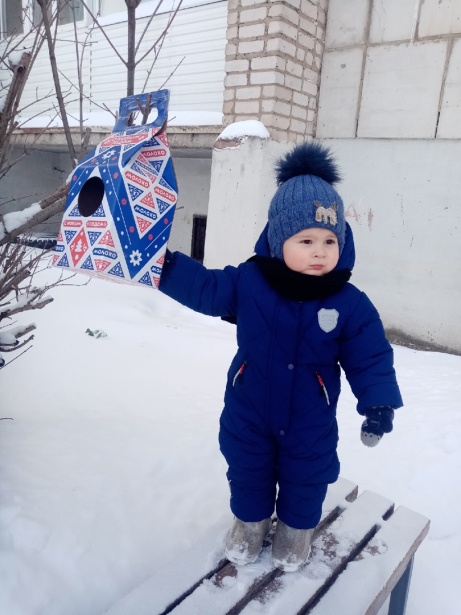 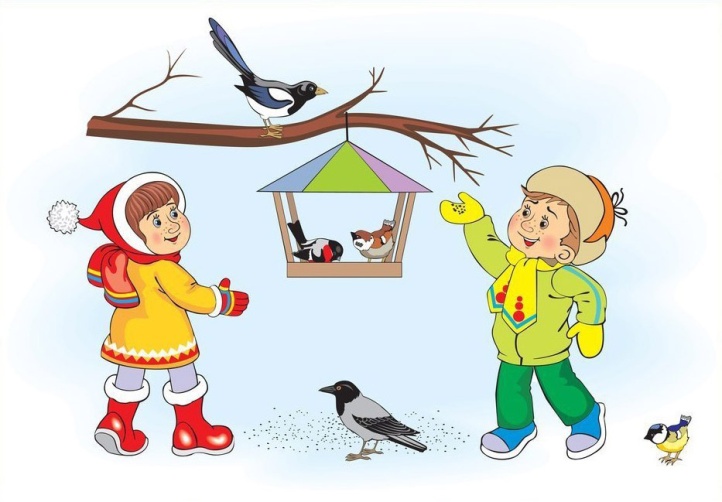 Семья Насти Матросовой«Сегодня всей семьёй делали кормушки для птиц. Дружно сходили и повесили их на дерево под нашими окнами. Теперь мы с удовольствием будем наблюдать, как птахи уплетают наше угощение.»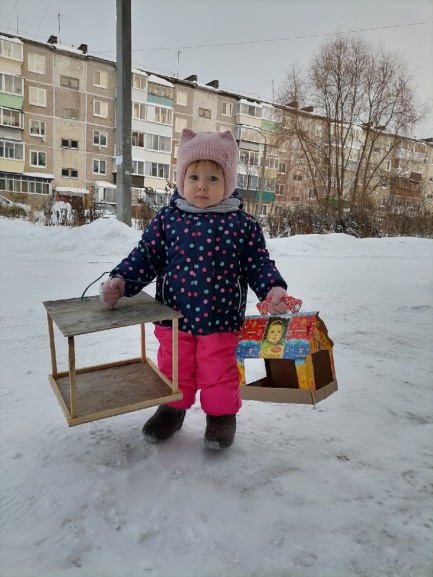 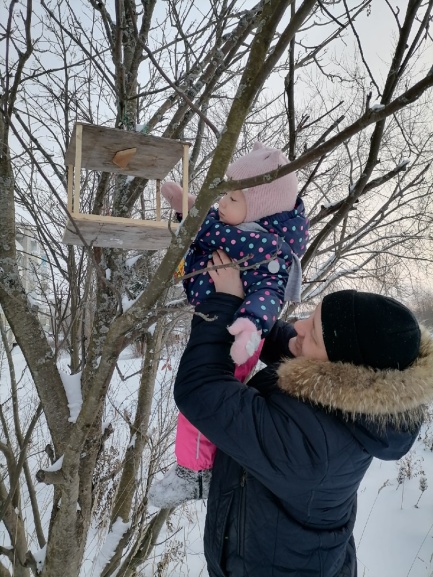 Семья Германа БелослудцеваРаспилить я попросил
Досочку еловую,
Вместе с папой смастерил
Птичкину столовую.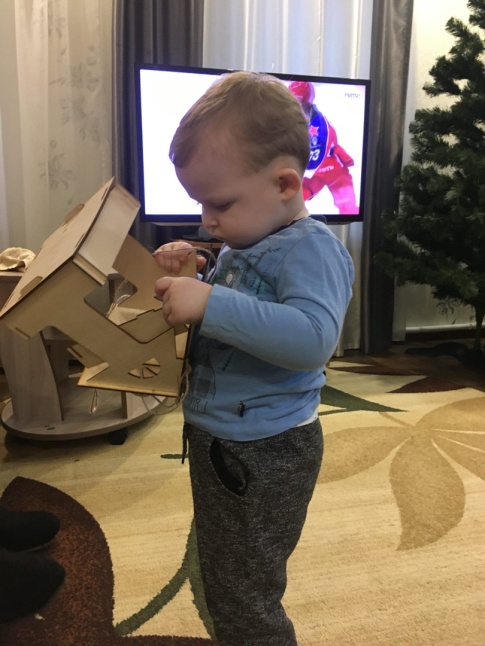 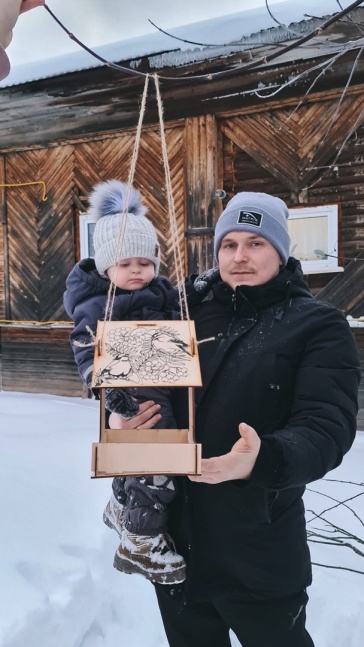 Семья Ани КастаргинойПокормите птиц зимой.
Пусть со всех концов
К вам слетятся, как домой,
Стайки на крыльцо.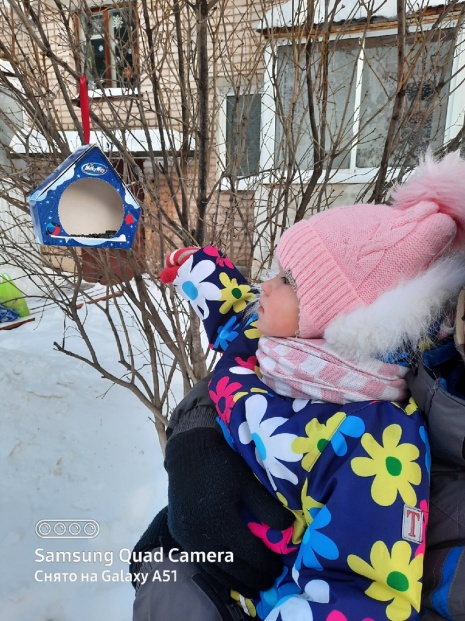 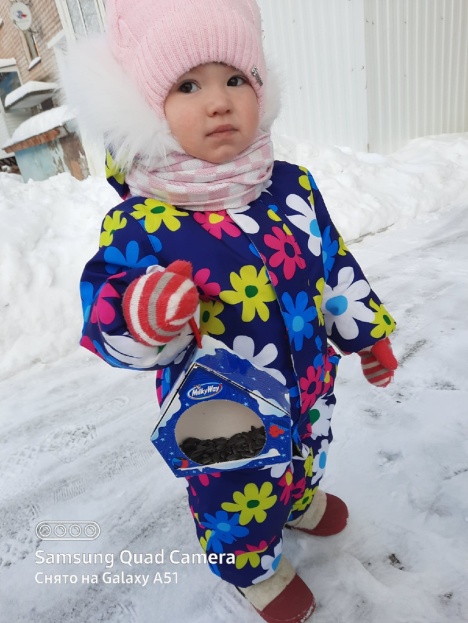 Семья Матвея ПановаСкачет бойкий воробей
Возле маленьких детей:
— Эй, ребятки,просьба есть,
Бросьте крошечек поесть.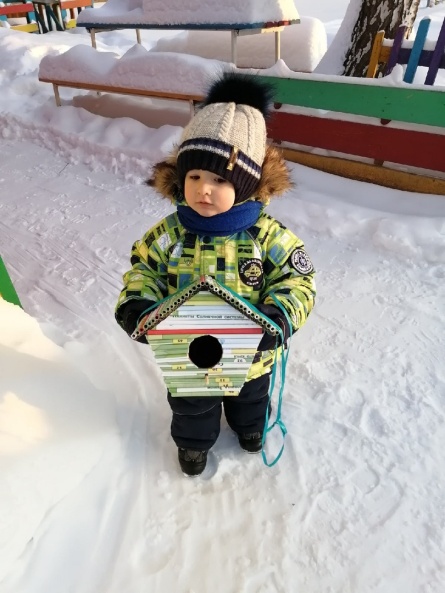 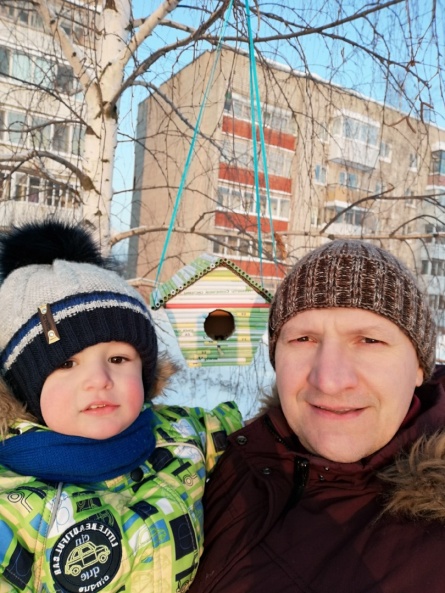 Семья Даши МолоковойСнегиря в окно увидишь:
Здравствуй милый зимний гость!
На крыльцо скорее выйди,
Брось им спелых зерен горсть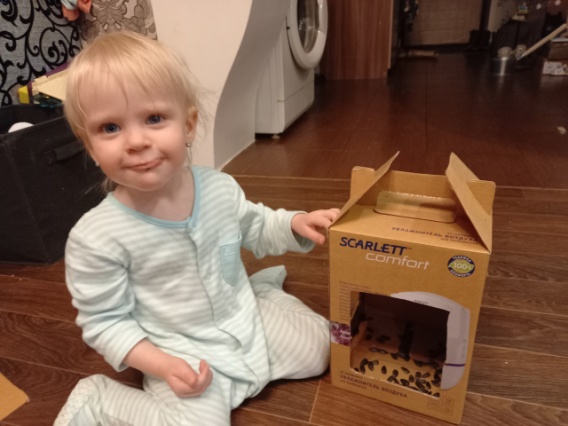 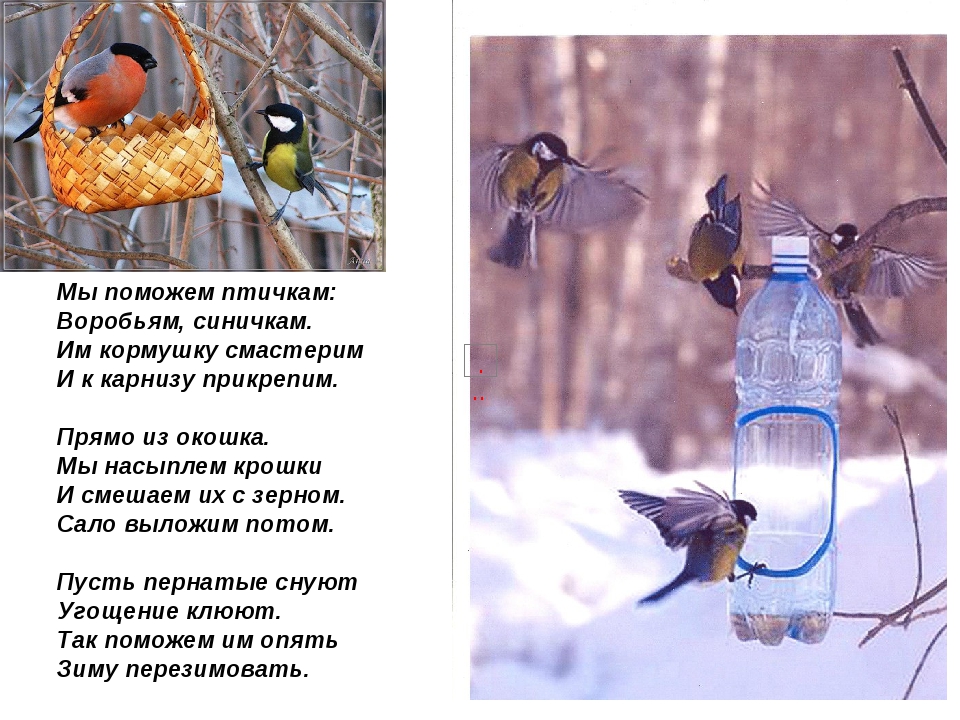 